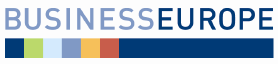 HSR SR dňa 24.06.2013									Bod č. 14 programuStanovisko Republikovej únie zamestnávateľovStratégia bezpečnosti a ochrany zdravia pri práci v Slovenskej republike do roku 2020 a program jej realizácie na roky 2013 až 2015 s výhľadom do roku 2020materiál na rokovaní HSR SR dňa 24.06.2013Stručný popis podstaty predkladaného materiálu a jeho relevancie z hľadiska RÚZMateriál predkladá na rokovanie Hospodárskej a sociálnej rady Ministerstvo práce, sociálnych vecí a rodiny SR na Plánu práce vlády SR na rok 2013Cieľom a obsahom materiálu je najmä:Predložená stratégia BOZP stručne hodnotí dosiahnutý stav v oblasti BOZP v Slovenskej republike, formuluje priority, opatrenia a úlohy, ktorými sa na celoštátnej úrovni podporí najmä starostlivosť zamestnávateľov o významné segmenty v oblasti BOZP, ktoré podmieňujú alebo vplývajú na BOZP. Realizáciou jednotlivých úloh a opatrení stratégie BOZP sa vytvoria predpoklady na účinnejšie znižovanie počtu poškodení zdravia zamestnancov a fyzických osôb, ktoré sú podnikateľmi a nie sú zamestnávateľmi.  Stratégia BOZP je pripravená v nadväznosti na známe zámery, ciele a nástroje pripravovanej stratégiu Európskej únie v oblasti BOZP do roku 2020Postoj RÚZ k materiáluPredložená stratégia BOZP stručne hodnotí dosiahnutý stav v oblasti BOZP v Slovenskej republike, formuluje priority, opatrenia a úlohy, ktorými sa na celoštátnej úrovni podporí najmä starostlivosť zamestnávateľov o významné segmenty v oblasti BOZP, ktoré podmieňujú alebo vplývajú na BOZP.  Predložené pripomienky smerujú k participácií zamestnávateľov a zástupcov zamestnancov na odborných seminároch ( Program realizácie, časť A, bod 9) a k návrhom budúcich legislatívnych zmien v tejto oblasti v podobe dynamického systému úrazového poistenia, v ktorom by sa výška sadzieb za úrazové poistenie odvíjala od úrazovosti na pracovisku.Pripomienky RÚZ k predkladanému materiáluZásadná pripomienka  k bodu 9. - PROGRAM REALIZÁCIE stratégie BOZP, časti A, bod 9, RÚZ navrhuje doplniť medzi spolupracujúce subjekty aj zamestnávateľské zväzy a KOZ.  Odôvodnenie:Organizovať pracovné stretnutia odborníkov v oblasti BOZP bez účasti zástupcov zamestnancov a najmä zamestnávateľov považujeme za zvláštne, najmä ak má ísť o zlepšenie implementácie právnych predpisov a ostatných predpisov na zaistenie BOZP v praxiZásadná pripomienka k bodu 9. - PROGRAM REALIZÁCIE stratégie BOZP, časti D, RÚZ navrhuje doplniť nový bod 3., ktorý znie:„Pripraviť legislatívnu úpravu zákona č. 461/2003 Z. z. o sociálnom poistení v znení neskorších predpisov, ktorým sa úrazové poistenie v zákone doplní o uplatnenie výšky zľavy a prirážky k poistnému  a  zabezpečeniu preventívnych aktivít financovaných z prostriedkov úrazového poistenia odvádzaného zamestnávateľmi.“Odôvodnenie: Jednalo by sa o účinný stimulačný nástroj schopný  pozitívne ovplyvňovať zamestnávateľov preventívnymi nástrojmi.Zdroj: RÚZ